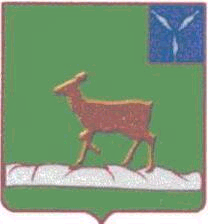 АДМИНИСТРАЦИЯ                                                       ИВАНТЕЕВСКОГО МУНИЦИПАЛЬНОГО РАЙОНА
 САРАТОВСКОЙ ОБЛАСТИПОСТАНОВЛЕНИЕОт  23.03.2015г   №    288                                                                                                                                                                                                                                                                                                                                                                                                                                                                                                                                                                                                                                                                                                                                                                                                                                                                                                                                                                                                                                                                                                                                                                             с. Ивантеевка"Об утверждении Правил определения размера платы по соглашению об установлении сервитута в отношении земельных участков, находящихся в государственной собственности Саратовской области, а также земельных участков, государственная собственность на которые не разграничена"В соответствии с подпунктом 1 пункта 2 статьи 39.25 Земельного кодекса Российской Федерации, статьей 27 Устава Ивантеевского муниципального района ПОСТАНОВЛЯЕТ:1. Утвердить Правила определения размера платы по соглашению об установлении сервитута в отношении земельных участков, находящихся в собственности Ивантеевского муниципального района,  согласно приложению.2. Опубликовать настоящее постановление в течение десяти дней со дня его подписания на официальном сайте Ивантеевского муниципального района.3. Настоящее постановление распространяется на правоотношения, возникшие с 1 марта 2015 года.И.О. Главы администрацииИвантеевского муниципального района                                         В.А. БолмосовПриложение
к постановлению Администрации Ивантеевского муниципального района Саратовской области
от 23.03.2015г. N 288Правила
 определения размера платы по соглашению об установлении сервитута в отношении земельных участков, находящихся в собственности Ивантеевского муниципального района Саратовской области1. Настоящие Правила устанавливают порядок определения размера платы по соглашению об установлении сервитута в отношении земельных участков, находящихся в собственности Ивантеевского муниципального района Саратовской области (далее - земельные участки).2. Размер платы по соглашению об установлении сервитута определяется на основании кадастровой стоимости земельного участка и рассчитывается как 0,01 процента кадастровой стоимости земельного участка за каждый год срока действия сервитута, если иное не установлено настоящими Правилами.3. Размер платы по соглашению об установлении сервитута, заключенному в отношении земельных участков, находящихся в собственности Ивантеевского муниципального района Саратовской области, и предоставленных в постоянное (бессрочное) пользование, либо в пожизненное наследуемое владение, либо в аренду, может быть определен как разница рыночной стоимости указанных прав на земельный участок до и после установления сервитута, которая определяется независимым оценщиком в соответствии с законодательством Российской Федерации об оценочной деятельности.4. Смена правообладателя земельного участка не является основанием для пересмотра размера платы по соглашению об установлении сервитута, определенного в соответствии с настоящими Правилами.5. В случае, если сервитут устанавливается в отношении части земельного участка, размер платы по соглашению об установлении сервитута определяется пропорционально площади этой части земельного участка в соответствии с настоящими Правилами.